Name: ________________________		Table #: _________	Period: ______	Date: ______4.3B Graphing Proportional Relationships_ClassworkObjective:  Graph proportional relationships, interpret the unit rate as the slope.  Compare two different proportional relationships represented in different ways.  (CCSS:  8.EE.5)HW: (4.3B) p.162   #1, 3 – 6, 8 – 10 (solutions on p. A20)WARM-UP:  For the equations below, solve for y.  Name: _______________________________________ Table# ______ Per ____  Date ___________	4.3B HW p.162   #1, 3 – 6, 8 – 10      (solutions on p. A20)1.  ____________   3.	________________________________    4.  ________________________________			________________________________	________________________________			________________________________	________________________________			________________________________	________________________________ 5.	________________________________    6.  ________________________________	________________________________	________________________________	________________________________	________________________________	________________________________	________________________________8a, 8b, 8c9a & 9b.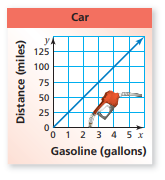 10a & 10bToenails:  13 millimeters per year (hint:  write an equation or make a table)  Fingernails:  see table (p. 163)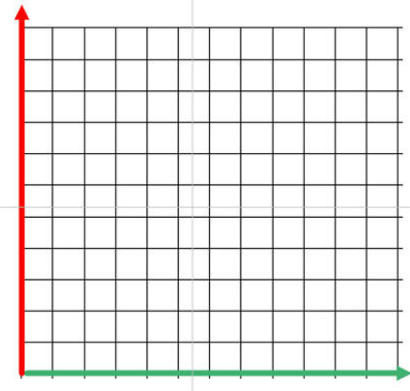 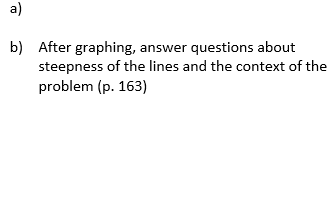 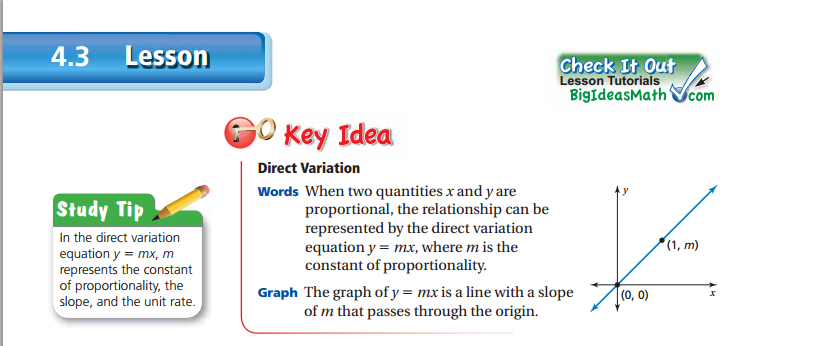 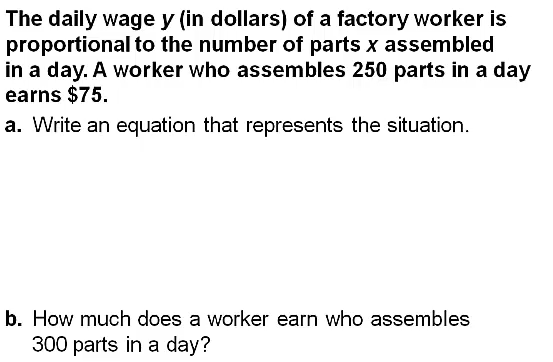 Example.      3x – 3y = 15                    -3x             -3x                                 -3y = -3x + 15                            -3      -3      -3                                y = x – 5Slope: 1        y-intercept: -51.        2x – y = 5Slope:           y-intercept:2.          -6x + 3y = - 12Slope:           y-intercept:EXAMPLE 1: The weight y of an object on Titan, one of Saturn’s moons, is proportional to the weight x of the object on Earth.  An object that weighs 105 pounds on Earth would weigh 15 pounds on Titan.EXAMPLE 2: The cost y (in dollars) to rent a luxury sports car is proportional to the number of days x that the car is rented.  It costs $355 to rent the car for 5 days.  EXAMPLE 3: The daily wage y (in dollars) of a factory worker is proportional to the number of parts x assembled in a day.  A worker who assembles 250 parts in a day earns $75.EXAMPLE 4: Watch the video for Example 3 (Section 4.3) then do #3  A maple tree grows 1.5 feet each year.  The table shows the yearly growth for a pine tree.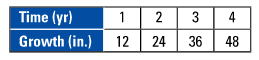 Which tree grows faster?Graph maple and pine tree on the same graph. 